    SUMMARY OF CURRENT BUSINESS SUPPORT PROGRAMMES 05/01/2021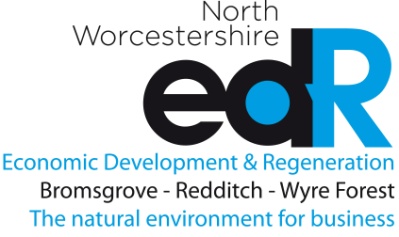 ALPHABETICAL SUMMARY OF PROGRAMMES HIGHLIGHTED ABOVESTARTGROWRECOVERINNOVATEEnterprise for SuccessBirmingham City University Enterprise for  Success workshopsEnterprising WorcestershireNWedR Start-up GrantPeer to Peer Network from Greater Birmingham & Solihull LEP Growth HubPeer to Peer Network from Worcestershire LEPElevate Programme WorcsManufacturing Growth ProgrammeNWedR Booster GrantSmall Business Leadership ProgrammePeer to Peer Network from Greater Birmingham & Solihull LEP Growth HubPeer to Peer Network from Worcestershire LEPSustain & GrowElevate Programme WorcsAdapt Business SupportProof of ConceptLow Carbon Growth Support ProjectWINNRELOCATERECRUITUP-SKILLSPECIALIST SUPPORT PROGRAMMESProperty Investment ProgrammeWyre Forest  Apprenticeship GrantBromsgrove Apprenticeship GrantRedditch Apprenticeship GrantDevelop Graduate ProgrammeKickstartSkills Support for the WorkforceAdditional Restrictions Grant
For more information on eligibility criteria and application forms for the above two grants, click here for  Redditch businesses,  Bromsgrove businesses  Wyre Forest businesses.Agricultural & Horticultural Business GrantsLow Carbon Opportunities ProgrammeBusiness Energy Efficiency ProgrammeLow Carbon Growth Support ProjectPeer to Peer Network from Greater Birmingham & Solihull LEP Growth HubPeer to Peer Network from Worcestershire LEPPROGRAMMEELIGIBILITY CRITERIAELIGIBILITY CRITERIASUPPORTSTATUSNotesPROGRAMMEAGE OF BUSINESSSECTORSUPPORTSTATUSAgricultural & Horticultural Business GrantsNo restrictionsFarmersGrowersHorticultural ProducersMicro & Small Processing BusinessesGrants between £2,000 and £10,000 to cover 50% of eligible costs including investments in new technology and conversion of buildings for processing activitiesLiveReferrals to Worcestershire County CouncilWorcestershire county council’s Here to Help grantsNo specified deadlineBusiness Energy Efficiency ProgrammeNo restrictionsMust have minimum energy spend of £2,000Predominantly B2B, ERDF exclusions applyEnergy efficiency assessmentGrants up to £20,000 to cover 40% of costs of investments to improve energy usageLiveReferrals to WCCLive 40% grant towards the total cost of a project aimed to improve energy efficiency and reduce carbon emissionsBirmingham City University Enterprise for Success workshop seriesStart-up and new businessesSMEsWorkshops covering the essentials of leadership strategy and marketing strategy for start-ups / new businesses.Register now – workshops in February 2021Series of 4 x half day free workshops in February 2021Covid-19 Response GrantTrading over 12 monthsManufacturingInformation Technology (cyber security / digital / creative)Business & Professional ServicesAgri-technologyConstructionTransport & LogisticsCapital grants up to £100,000 for eligible projects:Support for coronavirus R&D;Be a supplier to the NHS or other Covid-19 vital service;Manufacture of products to tackle the coronavirus outbreakLiveReferrals to Worcestershire County CouncilLive – no confirmed end dateDevelop Graduate ProgrammeTrading over 12 monthsManufacturingInformation Technology (cyber security / digital / creative)Business & Professional ServicesAgri-technologyConstructionTransport & LogisticsUp to £10,000 grant to cover 50% of graduate salary costs for a one year period.LiveReferrals to Worcestershire County CouncilLiveElevateMinimum 3 years trading and employ at least 5 peoplePredominantly B2B (70%), ERDF exclusions applyProgramme of bespoke specialist growth support, peer to peer learning.  Delivered in cohorts.  Graduates can access grants up to £20,000 covering 40% of costsLiveReferrals to Worcestershire County CouncilEnterprise for SuccessPre-start and up to 1 year’s tradingAllWorkshops, 1:2:1 sessions with a business advisorAll output is North Worcestershire allocated until 2022.  However, businesses can access as delivery is currently online.Live until 2022 KickstartNo restrictionsNo restrictionsFunding for employers to create 6 month job placements for young people.  Funding for 25 hours per week at national minimum wage plus £1,500 per placement.  Employers NI & automatic enrolment contributions also covered.First placements expected November 2020.Worcestershire County Council  is acting as an intermediary for those businesses with less than 30 placements.Live - No deadlineLow Carbon Growth Support ProjectNo restrictionsERDF exclusions applyEnergy efficiency auditGrants up to £25,000 covering 40% of eligible costs (50% for consultancy)LiveReferrals to Sustainability West MidlandsLive - No deadlineLow Carbon Opportunities ProgrammeNo restrictionsERDF exclusions applyLow Carbon Innovation assist orRenewable energy generation assistGrants up to £100k (capital) or up to £50k (revenue) covering 40% of eligible costsLiveReferrals to Worcestershire County CouncilNo deadline Manufacturing Growth ProgrammeNo restrictionsManufacturingGrowth planningGrants between £660 - £1650 to cover 33% of consultancy costsLiveReferrals to Catherine Bray 07900 538 610LiveWyre Forest  Apprenticeship GrantBromsgrove Apprenticeship GrantRedditch Apprenticeship GrantNo restrictionsEligible sectors in Wyre Forest, no restrictions in Bromsgrove or Redditch£1,500 grant after 3 months employment.  Apprentice must be resident in the districtLiveReferrals to Georgina HarrisLiveNWedR Booster Grant2 years plus tradingAll£2,500 grant covering 50% of eligible costsLiveReferrals to Georgina Harris2020 funds fully allocated in Bromsgrove.Funds renew in April 2021. Redditch and Wyre Forest still open.NWedR Start-up GrantPre-start to 18 monthsB2CMust participate in recognised support programme£500 grant covering 50% of eligible costsLiveReferrals to Georgina Harris2020 funds fully allocated in Bromsgrove. Funds renew in April 2021. Redditch and Wyre Forest still open.Peer to Peer Network from Greater Birmingham & Solihull LEP growth HubPeer to Peer Network from Worcestershire LEPBusiness needs to be at least one year oldThe programme is available to any SME business that has: 
• Operated for at least one year 
• At least five employees 
• A turnover of at least £100,000 
• An aspiration to improve 
Ideally, participants should also have: 
• The potential to scale up 
• The ability or potential to exportInteractive action learning 
• Trained facilitators 
• Small groups 
• Flexible topic selection 
• One to one coachingLive now – apply online through websitesPeer Networks is a national peer-to-peer networking programme for SME leaders.  Businesses in North Worcestershire can access the Peer to Peer Network from either of our two Local Enterprise Partnerships Growth Hubs:GBSLEPWorcestershire LEPProof of ConceptNo restrictionsPredominantly B2BERDF restrictions applyGrants up to £30,000 covering 40% of eligible costsReferrals to WCC from websiteLiveProperty Investment ProgrammeNo restrictionsERDF restrictions applyGrants up to €200k to cover 50% of eligible costsPendingReferrals to Birmingham City CouncilAshfaq Ashraf 0121 464 9861Live
Register for interestSkills Support for the WorkforceNo restrictionsAdvanced ManufacturingAgri-techCyber & ICTConstructionVisitor EconomyBusinesses requiring STEM qualificationsFully funded training for employees provided by a framework of trainers.Support also available to those at risk of redundancy or made redundant in past 3 monthsLiveReferrals to SercoJo O’Sullivan07738 896 750LiveSmall Business Leadership ProgrammeTrading 1 year plusAllMinimum 5 employees10 week structured leadership programmeLiveReferrals to Aston University via their websiteLiveSustain & GrowTrading over  12 monthsManufacturingInformation Technology (cyber security / digital / creative)Business & Professional ServicesAgri-technologyConstructionTransport & LogisticsGrants up to £25,000 covering 50% of eligible costs.  Eligible projects include business resilience; adjustments & transformation; supply chain development; diversification; R&D; adoption of new technologiesLiveReferrals to Worcestershire County Council via their websiteLiveWINNNo restrictionsPredominantly  Agri-tech, Advanced Manufacturing, Medi-tech, Cyber and DefenceInnovation community building, facilitating collaboration, providing specialist supportLiveSee www.winn-hub.comLive